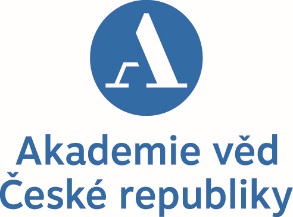 KOMISE PRO ŽIVOTNÍ PROSTŘEDÍAKADEMIE VĚD ČR                                si Vás dovoluje pozvat naodborný seminářVýstavba plavebních stupňů na Labičtvrtek 25. 10. 2018, 13:00–16:00 hod. sál 206, II. patro Akademie věd ČR, Národní 3, Praha 1     	Jak to, že na počátku 21. století, kdy lidstvo svým chováním vůči Zemi a přírodě již vyvolalo globální ekologickou krizi, se v malé české ekonomice s málo vodnatými řekami již desítky let vedou nekonečné diskuse o účelnosti přeměny hlavních řek na kanály pro nákladní vodní dopravu? Vždyť stát vynaložil již asi miliardu korun na opakující se studie proveditelnosti ekonomických projektů splavnění hlavních řek, ale jasno stále není. Je to možné také proto, že ústřední orgány státní správy dosud nepřijaly sjednocující společnou metodiku ekonomicko-ekologického hodnocení, s jejíž pomocí by mohly spolehlivě rozhodovat o tom, co je ekonomicky i ekologicky přínosný a co nepřínosný projekt. Zatímco v SRN již léta úspěšně chrání kvalitu životního prostředí metoda hodnocení biotopů a škody v přírodě se kompenzuje pomocí hodnot biotopů, navíc poskytuje i potřebná kritéria pro integrovaná ekonomicko-ekologická rozhodování, v ČR státní správa ji stále zástupnými argumenty odmítá. Nezřídka se prosazují jen partikulárně výhodné veřejné ekonomické projekty, které se společnosti nikdy nevrátí, protože příroda (včetně lidí) to odnese svou nekompenzovanou klesající kvalitou a případnou následnou nápravu navíc lidé zaplatí ze svých daní. Názorné příklady, jak se to dosud dělá, budou uvedeny i na tomto semináři. Doufejme, že jednání semináře otevře cesty k integrovanému a kvantifikovanému posuzování projektů s významným vlivem na životní prostředí.   PROGRAM13:00 Úvodní slovo.           Doc. Ing. Josef Seják, CSc., člen Komise, moderátor programu          (Fakulta životního prostředí UJEP, Ústí nad Labem)13:10 Projekty plavebních stupňů Děčín a Přelouč II z hlediska investora           Ing. Lubomír Fojtů, ředitel (Ředitelství vodních cest, organizační složka státu zřízená Ministerstvem dopravy ČR)13:40 Vlivy plavebních stupňů na životní prostředí (EIA)           Ing. Pavel Obrdlík, jednatel           (Ekopontis, s.r.o.)14:10 Výstavba plavebních stupňů na Labi v kontextu veřejného zájmuJUDr. Hana Müllerová, Ph.D., členka Komise (Ústav státu a práva AV ČR)14.40 Projekty plavebních stupňů a limity ochrany přírody a krajiny          Mgr. Petr Havel, ved. odd. soustavy Natura 2000,            (Ministerstvo životního prostředí ČR)15:10 Komplexní vyhodnocení ekonomické efektivnosti veřejných investic do rozvoje vodních cest pro nákladní dopravu          Doc. Ing. Vít Hromádka, Ph.D., člen  řešit. týmu  (Vysoké učení technické, Stavební fakulta, Brno) 15:40 Diskuse 16:00 Závěr Těšíme se na vaši účast!MUDr. Radim Šrám, DrSc. předseda Komise pro životní prostředí AV ČR(tel.: 241 062 596, e-mail: sram@biomed.cas.cz)Vyřizuje: Irena Vítková, Odbor popularizace vědy a marketingu, SSČ AV ČR, tel.: 221 403 289, 775 269 169, e-mail: vitkova@ssc.cas.cz 